國  立  清  華  大  學2024年科技管理學院厚德載物學堂招生簡章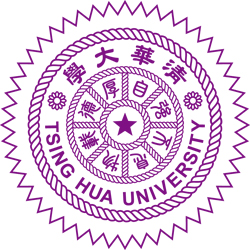 編印單位：科技管理學院高階經營管理碩士在職專班(EMBA)地    址：300044新竹市東區光復路二段101號(台積館9樓910室)電    話：(03)5162512編印日期：中華民國113年3月國立清華大學 2024年科技管理學院「厚德載物學堂」 招生時程規劃表※本學堂非學分班，學員修業期滿，缺席時數未超過總時數三分之一(含)者，發給結業證書。國立清華大學 2024年科技管理學院「厚德載物學堂」 招生簡章修業年限：1年。報考資格：應試者必須具備以下資格之一，審查順序將優先以清大畢業校友及科管院在職班校友為主： 得有學士學位(或符合大學同等學力資格)。 具備特殊資歷者，報考資格將由審查委員會決議之結果為準。評分方式：採線上書面審查制，不另外進行口試或筆試。學員之甄選採多元互補為原則。招生名額：厚德載物學堂：招收一班，35人得開班。放榜：放榜日期：113年5月22日(三) 中午12時。公布方式：錄取名單將公告於「高階經營管理碩士在職專班(EMBA)」網站。錄取名單公布後，本專班將以Email方式寄發正、備取生「錄取及報到通知信」。正、備取生報到繳費：正取生回覆報到時間：113年5月23日(四)至113年5月31日(五)下午5時止。備取生回覆報到時間：113年6月3日(一)至113年6月6日(四)下午5時止。報到程序：收到「錄取及報到通知信」後，請先至金融機構完成匯款繳交全額學費。繳交方式：本單位會另行通知正取生繳費帳號，請於期限內至1)金融機構提款機(ATM)轉帳、2)台灣銀行各分行臨櫃繳款、3)網路銀行ATM 轉帳、4)信用卡繳費(手續費依各發卡銀行規定)，請自行選擇最適宜之繳費方式。報到完成後，恕不主動回覆報到完成通知信，若有問題會再與正、備取生Email聯繫。正取生逾期未報到或未依規定辦理報到者，取消其入學資格，事後不得以任何理由要求補報到，其缺額將由已登記遞補之備取生依名次遞補。備取生逾期未報到或未依規定辦理報到者，取消其遞補資格，事後不得以任何理由要求補報到。學費收費標準及退費事宜：學費收費標準：退費：依「專科以上學校推廣教育實施辦法」第十七條規定辦理。開課日前退學者，退已繳學費之九成。開課後未逾全期三分之一者，退已繳學費之半數。開課時間已逾全期三分之一者，不予退還。學校因故未能開班上課或未獲錄取時，應全額退還已繳費用至學員提供之銀行帳戶。修業規定：本課程為非學分、非學位班，修畢課程將頒發結業證書，不授予學分，不授予學位證書及不發成績。缺課達總時數三分之一(含)以上者，不發予結業證明。注意事項：錄取者如經發現報名資格不符規定，或所繳交資料有偽造、假借、冒用、剽竊、內容重大不實等情事，未入學者取消錄取資格，已入學者開除，並應負法律責任，且不發給任何有關學業之證明，如係在本班結業後始發覺者，除勒令撤銷其結業證書外，並公告取消結業資格。如有其他情形或未盡事宜，悉依本專班決議辦理。項目日程內容說明報名時間113年3月18日(一)上午9時起，至113年5月15日(三)中午12時止113年3月18日(一)上午9時起，至113年5月15日(三)中午12時止。（逾期不受理）報名流程：請至「網路報名表」網址：https://forms.gle/aD5A9ChSSWbR7aQJ7，填寫詳細報名資料。請準備個人簡歷(CV)電子檔、二吋考生個人大頭照電子檔，並上傳至網路報名表。完成報名流程。備註：報名資料不全者，或未於期限前將相關文件以電子檔方式上傳者，視同未報名論，且不受理補件或紙本報名。報名完成通知113年5月15日(三)下午以電子郵件通知報名時間截止後，將發送電子郵件給考生「報名完成通知信」(寄送至考生於網路報名表留下之電子郵件信箱)。書面審查113年5月16日(四)至113年5月20日(一)止本專班將對所有報名資料進行書面審查，如報名資料不全或不符規定，本專班得不予通知報名者。放榜時間113年5月22日(三)113年5月22日(三)中午12時，公告於「高階經營管理碩士在職專班(EMBA)」網站。本專班會以Email寄發正取生「放榜通知信函」。報到繳費正取生：113年5月23日(四)至113年5月31日(五)止備取生：113年6月3日(一)至113年6月6日(四)止正取生回覆報到時間：113年5月23日(四)至113年5月31日(五) 下午5時止。備取生回覆報到時間：113年6月3日(一)至113年6月6日(四) 下午5時止。報到程序：收到「錄取及報到通知信」後，請先至金融機構完成匯款繳交全額學費。學費：一般學員新台幣36萬元；2024/4/20前報名早鳥優惠新台幣32萬元；清大校友新台幣31萬元；科管院在職班校友新台幣30萬元。繳交方式：本單位會另行通知正取生繳費帳號，請於期限內至1)金融機構提款機(ATM)轉帳、2)台灣銀行各分行臨櫃繳款、3)網路銀行ATM 轉帳、4)信用卡繳費(手續費依各發卡銀行規定)，請自行選擇最適宜之繳費方式。正取生請在報到時間內，填寫線上表單回覆是否報到，並附上「繳費完成憑證掃描檔」，即完成報到程序。身份別厚德載物學堂一般學員36萬元2024/4/20前報名早鳥優惠32萬元清大校友31萬元科管院在職班校友30萬元